   RECITS ET MUSIQUE                                      Boris VIAN : « le verbe et le swing » 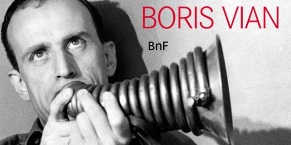    VENDREDI 22 FEVRIER 20h30                          Médiathèque PUYGOULIRE                             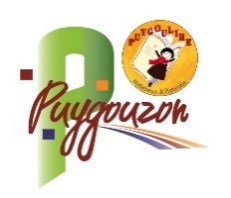 